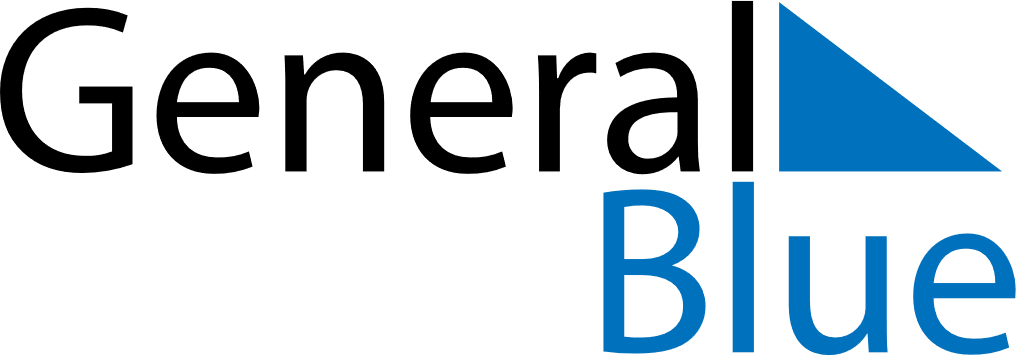 June 2020June 2020June 2020June 2020AustraliaAustraliaAustraliaSundayMondayTuesdayWednesdayThursdayFridayFridaySaturday12345567891011121213Queen’s Birthday14151617181919202122232425262627282930